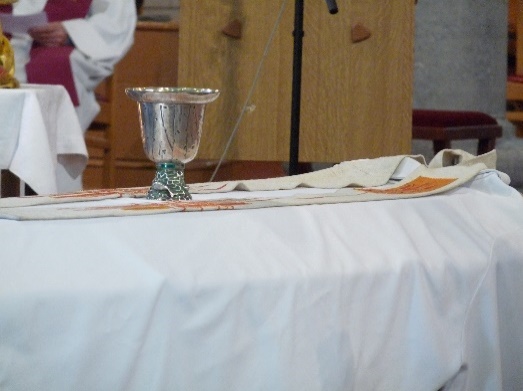 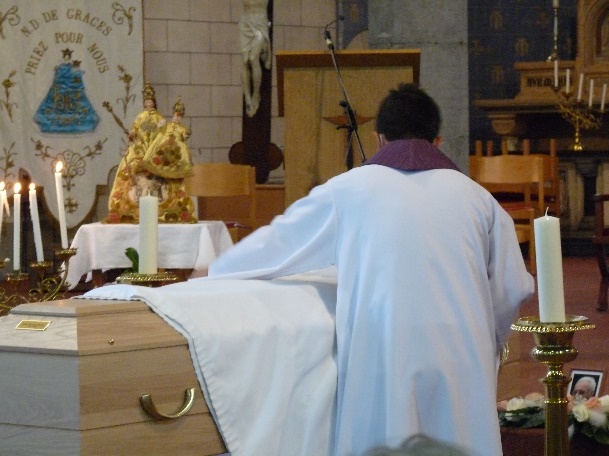 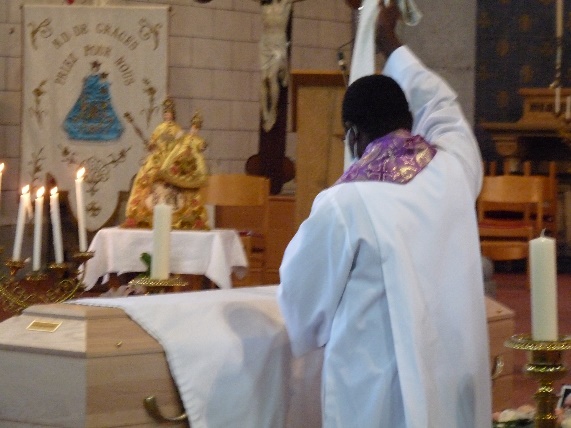             A Dieu,                    cher Marcel !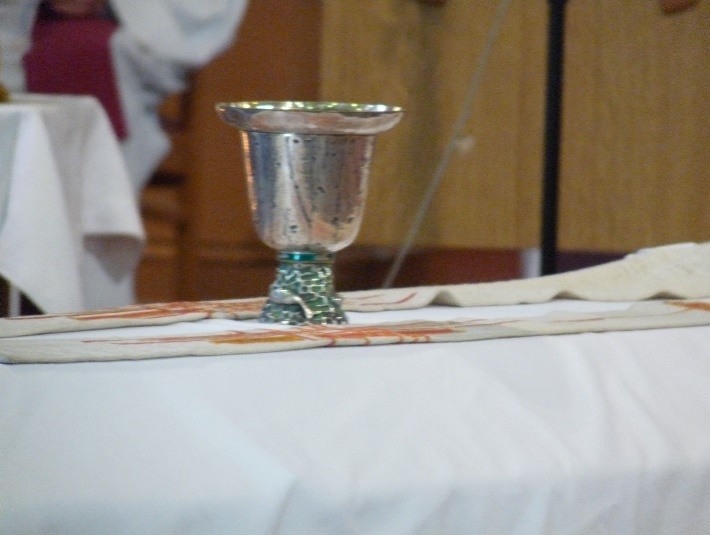 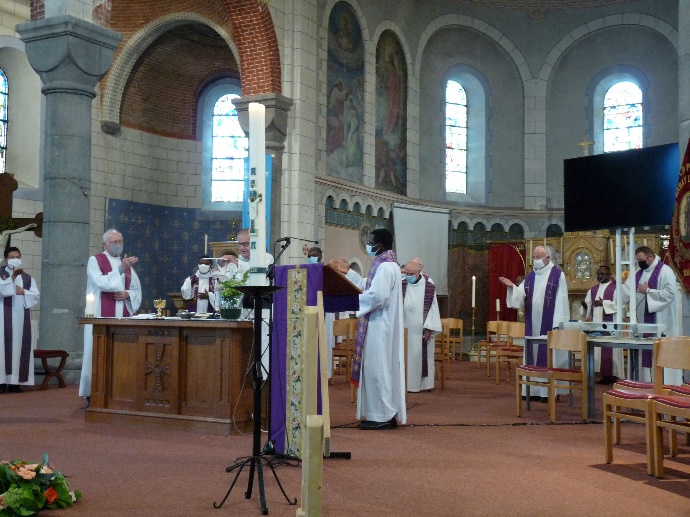 …Sur le cercueil de l’abbé Marcel André, trois objets symboliques et révélateurs : L’aube, l’étole et le calice sont signes de son sacerdoce, de son ministère.Marcel est prêtre…pour l’éternité, 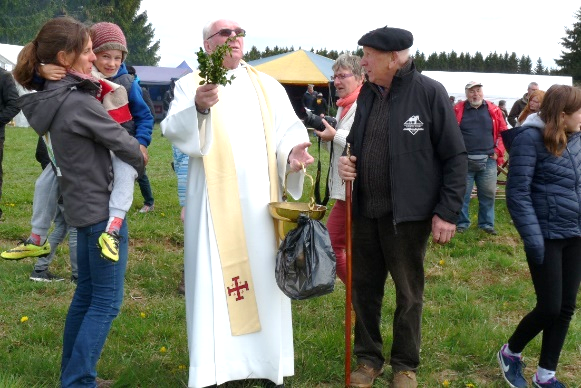 tout comme les nombreux confrères réunis autour de son cercueilet qui concélèbrent cette fervente eucharistie.Il a été le bon berger comme son Maître 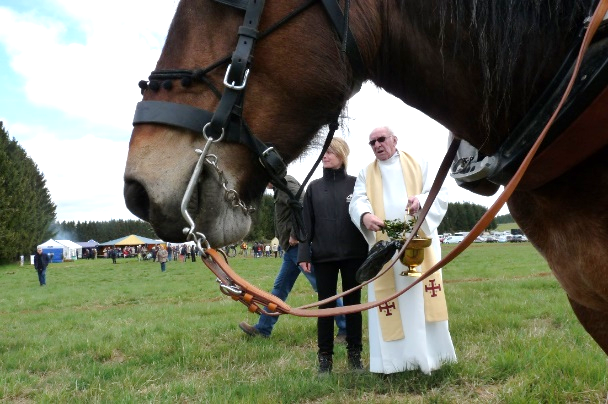 et le témoin de son amour…toujours à l’écoute, proche et attentif, plein d’humour, amoureux de la terre : 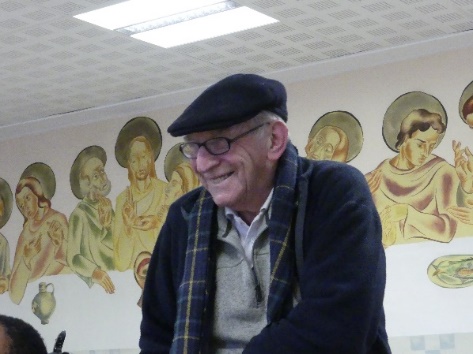    Ah, qu’il était heureux 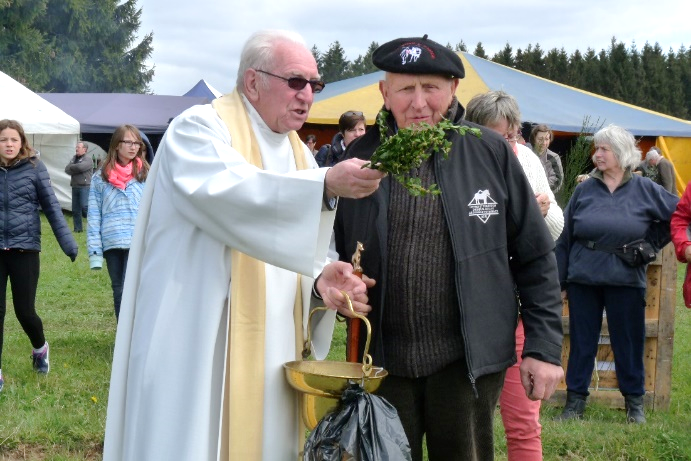    à la fête du labour à Behême,    sa terre natale !Marcel a aimé de tout son cœur, il a donné sa vie sans compter.Saint Jean nous y invite tous dans sa première lettre.« Jésus a donné sa vie. 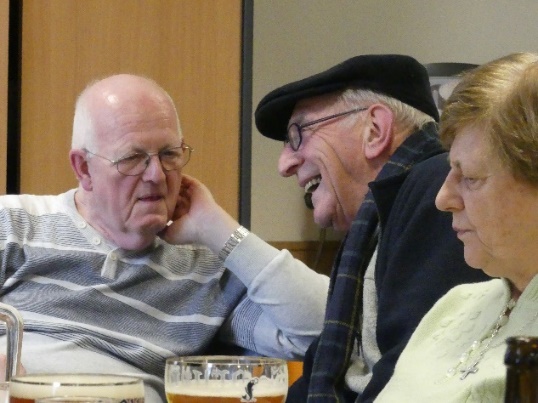 Nous aussi, nous devons donner notre vie, nous devons aimer… » ( 1e lecture )  Visiteur des malades dévoué !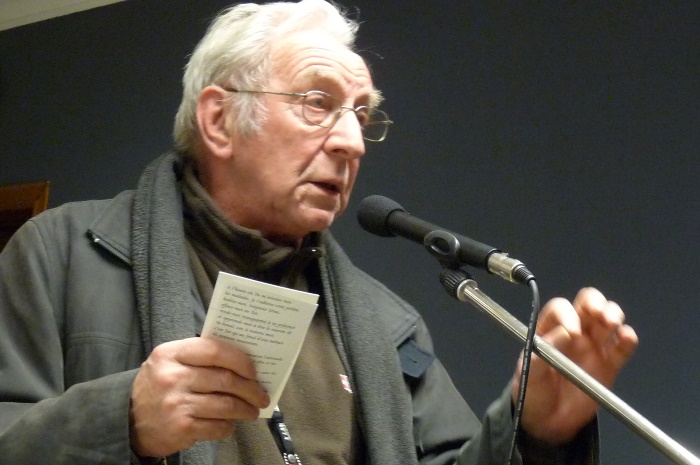 « J’étais malade, vous m’avez visité… »                ( évangile du jour )       Plus de mystère, pour toi,    cher Marcel, où tu t’en vas !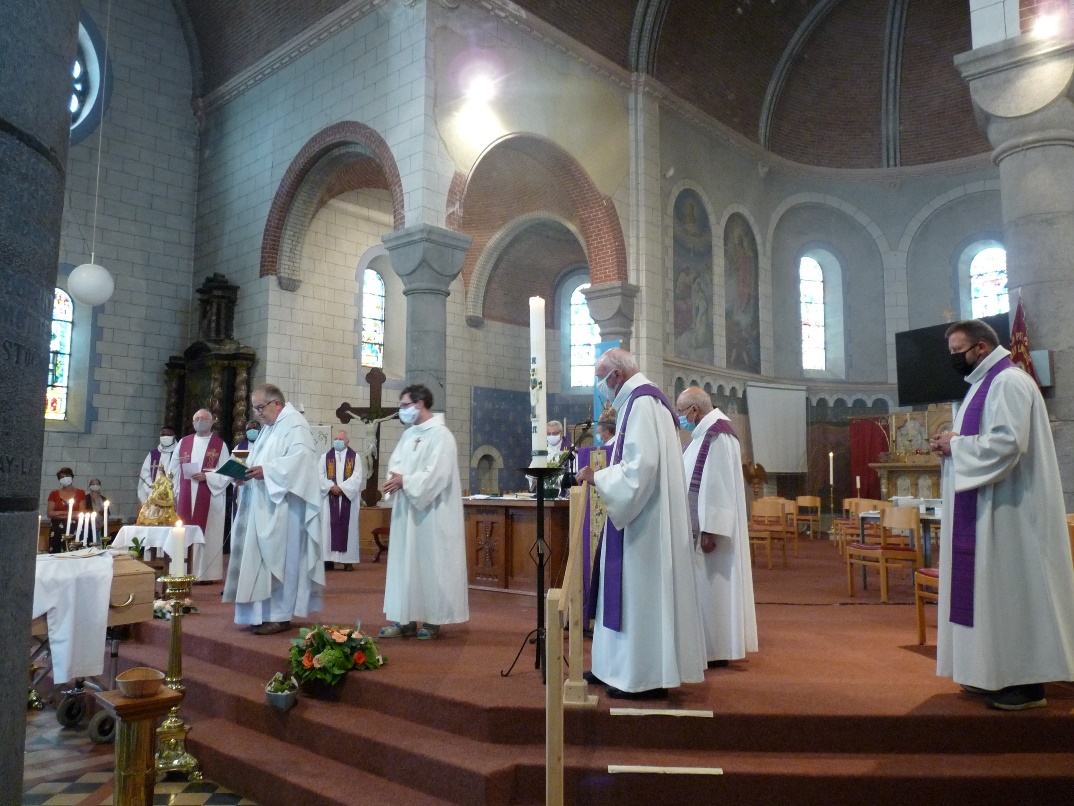                             frère      Robert